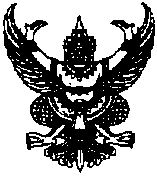 ประกาศองค์การบริหารส่วนตำบลถนนโพธิ์เรื่อง   สอบราคาจ้างเหมาโครงการก่อสร้างระบบประปาหมู่บ้าน บ้านหลุมปูน  หมู่ 4---------------------------------		ด้วยองค์การบริหารส่วนตำบลถนนโพธิ์  มีความประสงค์จะสอบราคาจ้างเหมาโครงการก่อสร้างระบบประปาหมู่บ้าน บ้านหลุมปูน  หมู่ 4   ตำบลถนนโพธิ์    อำเภอโนนไทย   จังหวัดนครราชสีมา     โดยมีรายละเอียด  ดังนี้ก่อสร้างระบบประปาหมู่บ้าน บ้านหลุมปูน  หมู่ 4   แบบหอถังสูงเหล็กรูปทรงถ้วยแชมเปญ  ขนาด 20 ลูกบาศ์เมตร  พร้อมป้ายโครงการจำนวน  1  ป้าย  รายละเอียดดูตามแบบแปลนองค์การบริหารส่วนตำบลถนนโพธิ์    วงเงินงบประมาณ    400,000    บาท  		ผู้มีสิทธิเสนอราคาจะต้องมีคุณสมบัติ  ดังนี้เป็นนิติบุคคล  หรือบุคคลธรรมดา  มีอาชีพรับจ้างทำงานที่สอบราคาดังกล่าวไม่เป็นผู้ที่ถูกแจ้งเวียนชื่อเป็นผู้ทิ้งงานของทางราชการ  รัฐวิสาหกิจ  หรือหน่วยการบริหารราชการส่วนท้องถิ่นในขณะที่ยื่นซองสอบราคามีผลงานก่อสร้างประเภทเดียวกันในวงเงินไม่ต่ำกว่า          -          บาทกำหนดดูสถานที่ในวันที่  22  กุมภาพันธ์   2556    ระหว่างเวลา  10.00 – 11.00 น.      ณ  องค์การบริหารส่วนตำบลถนนโพธิ์   อำเภอโนนไทย  จังหวัดนครราชสีมา   และกำหนดรับฟังคำชี้แจงรายละเอียดเพิ่มเติมในวันที่      -   ระหว่างเวลา    -      น.   ณ  ที่ทำการองค์การบริหารส่วนตำบลถนนโพธิ์		กำหนดยื่นซองสอบราคา ดังนี้ในวันที่   20 - 21 กุมภาพันธ์ 2556   และในวันที่ 26  กุมภาพันธ์ - 8  มีนาคม   2556  เวลา  08.30 น. – 16.30 น. ณ องค์การบริหารส่วนตำบลถนนโพธิ์  และในวันที่  22  กุมภาพันธ์  2556  เวลา  08.30 น.  – 16.30 น.   ณ ศูนย์รวมข้อมูลข่าวสารการซื้อหรือจ้างขององค์การบริหารส่วนตำบลระดับอำเภอกำหนดเปิดซองสอบราคาในวันที่   11   มีนาคม  2556   ตั้งแต่เวลา   10.00  น.    เป็นต้นไป  ณ ศูนย์รวมข้อมูลข่าวสารการจัดซื้อจัดจ้างขององค์การบริหารส่วนตำบลระดับอำเภอ		ผู้สนใจติดต่อขอซื้อเอกสารสอบราคาในราคาชุดละ  1,500  บาท  ได้ที่ ที่ทำการองค์การบริหารส่วนตำบลถนนโพธิ์ ในวันที่ 20 กุมภาพันธ์ – 8 มีนาคม 2556 ตั้งแต่เวลา 08.30 น. – 16.30 น.  ในวันและเวลาราชการ  			ประกาศ  ณ  วันที่    20    เดือน    กุมภาพันธ์     พ.ศ.  2556		                         (ลงชื่อ)                                                                    (นายสมบูรณ์  พิพัฒน์)                                                     นายกองค์การบริหารส่วนตำบลถนนโพธิ์เอกสารสอบราคาจ้าง  เลขที่    4/2556โครงการก่อสร้างระบบประปาหมู่บ้าน บ้านหลุมปูน  หมู่ 4ตามประกาศองค์การบริหารส่วนตำบลถนนโพธิ์   ลงวันที่  20   กุมภาพันธ์  2556----------------------------------		องค์การบริหารส่วนตำบลถนนโพธิ์  ซึ่งต่อไปนี้      เรียกว่า    “องค์การบริหารส่วนตำบล”    มีความประสงค์จะสอบราคาจ้างโครงการก่อสร้างระบบประปาหมู่บ้าน บ้านหลุมปูน  หมู่ 4  ตำบลถนนโพธิ์    อำเภอโนนไทย     จังหวัดนครราชสีมา    ดังนี้ก่อสร้างระบบประปาหมู่บ้าน บ้านหลุมปูน  หมู่ 4   แบบหอถังสูงเหล็กรูปทรงถ้วยแชมเปญขนาด 20 ลูกบาศ์เมตร  พร้อมป้ายโครงการจำนวน  1  ป้าย  รายละเอียดดูตามแบบแปลนองค์การบริหารส่วนตำบลถนนโพธิ์    วงเงินงบประมาณ    400,000    บาท  โดยมีข้อแนะนำและข้อกำหนด    ดังต่อไปนี้เอกสารแนบท้ายเอกสารสอบราคาแบบรูปรายละเอียดแบบใบเสนอราคาแบบสัญญาจ้างแบบหนังสือค้ำประกัน (หลักประกันสัญญา)            -            -คุณสมบัติของผู้เสนอราคาผู้เสนอราคาต้องเป็นผู้มีอาชีพรับจ้างทำงานที่สอบราคาจ้าง และต้องไม่เป็นผู้ถูกแจ้งเวียนชื่อผู้ทิ้งงานของทางราชการ  รัฐวิสาหกิจ  หรือหน่วยการบริหารราชการส่วนท้องถิ่น  หรือห้ามติดต่อหรือห้ามเข้าเสนอราคากับองค์การบริหารส่วนตำบลผู้เสนอราคาต้องไม่เป็นผู้ได้รับเอกสิทธิ์หรือความคุ้มกัน  ซึ่งอาจปฏิเสธไม่ยอมขึ้นศาลไทยเว้นแต่รัฐบาลของผู้เสนอราคาได้มีคำสั่งให้สละสิทธิ์และความคุ้มกันเช่นว่านั้น	       2.3  ผู้เสนอราคาจะต้องเป็นนิติบุคคลหรือบุคคลธรรมดา  มีผลงานก่อสร้างประเภทเดียวกันกับงานที่สอบราคาจ้างในวงเงินไม่น้อยกว่า            -          บาท  และเป็นผลงานที่เป็นคู่สัญญาโดยตรงกับส่วนราชการหน่วยงานตามกฎหมายว่าด้วยระเบียบบริหารราชการส่วนท้องถิ่น  หน่วยงานอื่น ซึ่งมีกฎหมายบัญญัติให้มีฐานะเป็นราชการบริหารส่วนท้องถิ่น  รัฐวิสาหกิจ  หรือหน่วยงานเอกชนที่องค์การบริหารส่วนตำบลเชื่อถือหลักฐานการเสนอราคาผู้เสนอราคาจะต้องเสนอเอกสารหลักฐานแนบมาพร้อมกับซองสอบราคา  ดังนี้สำเนาหนังสือรับรองการจดทะเบียนหุ้นส่วนบริษัท  และสำเนาใบทะเบียนภาษีมูลค่าเพิ่ม   (ถ้ามี)  พร้อมทั้งรับรองสำเนาถูกต้องหนังสือมอบอำนาจ  ซึ่งปิดอากรแสตมป์ตามกฎหมายในกรณีที่ผู้เสนอราคามอบอำนาจให้บุคคลอื่นลงนามในใบเสนอราคาแทนสำเนาหนังสือรับรองผลงานก่อสร้างพร้อมทั้งรับรองสำเนาถูกต้อง  (ในกรณีที่มีการกำหนดผลงานตามข้อ 2.3)บัญชีรายการก่อสร้าง  หรือใบแจ้งปริมาณงาน ซึ่งจะต้องแสดงรายการวัสดุ  อุปกรณ์ค่าแรงงาน  ภาษีประเภทต่าง ๆ  รวมทั้งกำไรไว้ด้วยบัญชีรายการเอกสารทั้งหมดที่ได้ยื่นพร้อมกับซองสอบราคาการยื่นซองสอบราคาผู้เสนอราคาต้องยื่นเสนอราคาตามแบบที่กำหนดไว้ในเอกสารสอบราคานี้  โดยไม่มีเงื่อนไขใด ๆ ทั้งสิ้น  และจะต้องกรอกข้อความให้ถูกต้องครบถ้วน  ลงลายมือชื่อของผู้เสนอราคาให้ชัดเจนจำนวนเงินที่เสนอจะต้องระบุตรงกันทั้งตัวเลขและตัวอักษรโดยไม่มีการขูดลบหรือแก้ไข  หากมีการขูดลบ ตก  เติม  แก้ไข  เปลี่ยนแปลง  จะต้องลงลายมือชื่อผู้เสนอราคา   พร้อมประทับตรา   (ถ้ามี)   กำกับไว้ด้วยทุกแห่งผู้เสนอราคาจะต้องกรอกปริมาณวัสดุและราคาในบัญชีรายการก่อสร้างให้ครบถ้วนในการเสนอราคา  ให้เสนอเป็นเงินบาท  และเสนอราคาเพียงราคาเดียว  โดยเสนอราคารวมและหรือราคาต่อหน่วย  และหรือต่อรายการ  ตามเงื่อนไขที่ระบุไว้ท้ายใบเสนอราคาให้ถูกต้อง  ทั้งนี้ราคารวมที่เสนอจะต้องตรงกันทั้งตัวเลขและตัวหนังสือ  ถ้าตัวเลขและตัวหนังสือไม่ตรงกันให้ถือตัวหนังสือเป็นสำคัญ  โดยคิดราคารวมทั้งสิ้นซึ่งรวมค่าภาษีมูลค่าเพิ่ม  ภาษีอากรอื่น  และค่าใช้จ่ายทั้งปวงไว้แล้ว		ราคาที่เสนอ  จะต้องเสนอกำหนดยืนราคาไม่น้อยกว่า  90  วัน  นับแต่วันเปิดซองสอบราคาโดยภายในกำหนดยืนราคาผู้เสนอราคาต้องรับผิดชอบราคาที่ตนได้เสนอไว้และจะถอนการเสนอราคามิได้ผู้เสนอราคาจะต้องเสนอกำหนดเวลาดำเนินการก่อสร้างแล้วเสร็จไม่เกิน  60  วัน  นับถัดจากวันลงนามในสัญญาจ้าง  หรือวันที่ได้รับหนังสือแจ้งจากองค์การบริหารส่วนตำบลให้เริ่มทำงานก่อนยื่นซองสอบราคา  ผู้เสนอราคาควรตรวจดูร่างสัญญา  แบบรูปและรายละเอียดฯลฯ  ให้ถี่ถ้วนและเข้าใจเอกสารสอบราคาทั้งหมดเสียก่อนที่จะตกลงยื่นซองสอบราคาตามเงื่อนไขในเอกสารสอบราคา  ซองเสนอราคาที่ยื่นต่อทางราชการและลงทะเบียนรับซองแล้วจะถอนคืนมิได้ผู้เสนอราคาจะต้องยื่นซองสอบราคาที่ปิดผนึกซองเรียบร้อย  จ่าหน้าซองถึงประธานคณะกรรมการเปิดซองสอบราคา  โดยระบุไว้ที่หน้าซองว่า “ใบเสนอราคาตามเอกสารสอบราคาเลขที่  4/2556 ”  โดยยื่นโดยตรงต่อองค์การบริหารส่วนตำบล  ดังนี้ในวันที่   20 - 21 กุมภาพันธ์ 2556 และในวันที่ 26 กุมภาพันธ์ - 8  มีนาคม   2556  เวลา  08.30 น. – 16.30 น. ณ องค์การบริหารส่วนตำบลถนนโพธิ์  และในวันที่  22  กุมภาพันธ์  2556  เวลา  08.30 น.  – 16.30 น.   ณ ศูนย์รวมข้อมูลข่าวสารการซื้อหรือจ้างขององค์การบริหารส่วนตำบลระดับอำเภอเมื่อพ้นกำหนดเวลายื่นซองสอบราคาแล้วจะไม่รับซองสอบราคาโดยเด็ดขาด     และคณะกรรมการเปิดซองสอบราคาจะเปิดซองสอบราคาในวันที่   11  มีนาคม   2556     ตั้งแต่เวลา   10.00    น.   เป็นต้นไปหลักเกณฑ์และสิทธิในการพิจารณาราคาในการสอบราคาครั้งนี้  องค์การบริหารส่วนตำบลจะพิจารณาตัดสินด้วยราคารวมหากผู้เสนอราคารายใดมีคุณสมบัติไม่ถูกต้องตามข้อ 2 หรือยื่นหลักฐานการเสนอราคาไม่ถูกต้อง  หรือไม่ครบถ้วนตามข้อ 3  หรือยื่นซองสอบราคาไม่ถูกต้องตามข้อ 4  แล้ว คณะกรรมการเปิดซองสอบราคาจะไม่รับพิจารณาราคาของผู้เสนอราคารายนั้น เว้นแต่เป็นข้อผิดพลาดหรือผิดหลงเพียงเล็กน้อย  หรือที่ผิดแผกไปจากเงื่อนไขของเอกสารสอบราคาในส่วนที่มิใช่สาระสำคัญ  ทั้งนี้เฉพาะในกรณีที่พิจารณาเห็นว่าจะเป็นประโยชน์ต่อองค์การบริหารส่วนตำบล เท่านั้นองค์การบริหารส่วนตำบลสงวนสิทธิไม่พิจารณาราคาของผู้เสนอราคา  โดยไม่มีการผ่อนผันในกรณี  ดังต่อไปนี้ไม่ปรากฏชื่อผู้เสนอราคารายนั้น  ในบัญชีผู้รับเอกสารสอบราคา  หรือในหลักฐานการรับเอกสารสอบราคาขององค์การบริหารส่วนตำบลไม่กรอกชื่อนิติบุคคล หรือบุคคลธรรมดา  หรือลงลายมือชื่อผู้เสนอราคาอย่างหนึ่งอย่างใดหรือทั้งหมดในใบเสนอราคาเสนอรายละเอียดแตกต่างไปจากเงื่อนไขที่กำหนดในเอกสารสอบราคาที่เป็นสาระสำคัญหรือมีผลทำให้เกิดความได้เปรียบเสียเปรียบแก่ผู้เสนอราคารายอื่นราคาที่เสนอมีการขูดลบ  ตก เติม  แก้ไข  เปลี่ยนแปลง  โดยผู้เสนอราคามิได้ลงลายมือชื่อพร้อมประทับตรา (ถ้ามี) กำกับไว้ในการตัดสินการสอบราคาหรือในการทำสัญญา  คณะกรรมการเปิดซองสอบราคาหรือองค์การบริหารส่วนตำบลมีสิทธิให้ผู้เสนอราคาชี้แจงข้อเท็จจริง  สภาพฐานะ หรือข้อเท็จจริงอื่นใดที่เกี่ยวข้องกับผู้เสนอราคาได้  องค์การบริหารส่วนตำบลมีสิทธิที่จะไม่รับราคาหรือไม่ทำสัญญาหากหลักฐานดังกล่าวไม่มีความเหมาะสมหรือไม่ถูกต้อง	       5.4  องค์การบริหารส่วนตำบลทรงไว้ซึ่งสิทธิที่จะไม่รับราคาต่ำสุด หรือราคาหนึ่งราคาใดหรือราคาที่เสนอทั้งหมดก็ได้  และอาจพิจารณาเลือกจ้างในจำนวนหรือขนาด หรือเฉพาะรายการหนึ่งรายการใด หรืออาจจะยกเลิกการสอบราคาโดยไม่พิจารณาจัดจ้างเลยก็ได้สุดแต่จะพิจารณา  ทั้งนี้  เพื่อประโยชน์ของทางราชการเป็นสำคัญ  และให้ถือว่าการตัดสินขององค์การบริหารส่วนตำบลเป็นเด็ดขาดผู้เสนอราคาจะเรียกร้องค่าเสียหายใด ๆ หากมีเหตุที่เชื่อได้ว่าการเสนอราคากระทำไปโดยไม่สุจริตหรือมีการสมยอมกันในการเสนอราคา		ในกรณีที่ผู้เสนอราคาต่ำสุดเสนอราคาต่ำจนคาดหมายได้ว่าไม่อาจดำเนินงานตามสัญญาได้  คณะกรรมการเปิดซองสอบราคา  หรือองค์การบริหารส่วนตำบลจะให้ผู้เสนอราคานั้นชี้แจงและแสดงหลักฐานที่ทำให้เชื่อได้ว่าผู้เสนอราคาสามารถดำเนินงานตามสอบราคาจ้างให้เสร็จสมบูรณ์  หากคำชี้แจงไม่เป็นที่รับฟังได้ องค์การบริหารส่วนตำบลมีสิทธิที่จะไม่รับราคาของผู้เสนอราคารายนั้นการทำสัญญาจ้างผู้ชนะการสอบราคาจะต้องทำสัญญาจ้างตามแบบสัญญาดังระบุในข้อ 1.3  กับองค์การบริหารส่วนตำบล  ภายใน 7 วัน  นับถัดจากวันที่ได้รับแจ้ง  และจะต้องวางหลักประกันสัญญาเป็นจำนวนเงินเท่ากับร้อยละห้า  ของราคาค่าจ้างที่สอบราคาได้  ให้องค์การบริหารส่วนตำบลยึดถือไว้ในขณะทำสัญญา โดยใช้หลักประกันอย่างหนึ่งอย่างใด  ดังต่อไปนี้เงินสดเช็คที่ธนาคารสั่งจ่ายให้แก่องค์การบริหารส่วนตำบล  โดยเป็นเช็คลงวันที่ที่ทำสัญญา หรือก่อนหน้านั้นไม่เกิน 3 วันที่ทำการของราชการหนังสือค้ำประกันของธนาคารภายในประเทศ  ตามแบบหนังสือค้ำประกันดังระบุในข้อ 1.4พันธบัตรรัฐบาลไทยหนังสือค้ำประกันของบริษัทเงินทุนที่ได้รับอนุญาตให้ประกอบกิจการเงินทุนเพื่อการพาณิชย์และประกอบธุรกิจค้ำประกันตามประกาศของธนาคารแห่งประเทศไทย ตามรายชื่อบริษัทเงินทุนที่ธนาคารแห่งประเทศไทยได้แจ้งเวียนให้ส่วนราชการต่าง ๆ ทราบแล้ว โดยอนุโลมให้ใช้ตามตัวอย่างหนังสือค้ำประกันนของธนาคารตามที่คณะกรรมการว่าด้วยการพัสดุกำหนด  (การใช้หลักประกันตามข้อนี้ใช้เฉพาะสัญญาจ้างก่อสร้างที่มีวงเงินไม่เกิน 10 ล้านบาท)หลักประกันนี้จะคืนให้โดยไม่มีดอกเบี้ยภายใน 15 วัน  นับถัดจากวันที่ผู้ชนะการสอบราคา  (ผู้รับจ้าง)  พ้นจากข้อผูกพันตามสัญญาจ้างแล้วค่าจ้างและการจ่ายเงิน (สัญญาเป็นราคาเหมารวม)องค์การบริหารส่วนตำบลจะจ่ายเงินค่าจ้างโดยงวดสุดท้ายเป็นจำนวนเงินในอัตราร้อยละ 100 ของค่าจ้าง  เมื่อผู้รับจ้างได้ปฏิบัติงานทั้งหมดให้แล้วเสร็จเรียบร้อยตามสัญญา รวมทั้งทำสถานที่ก่อสร้างให้สะอาดเรียบร้อยอัตราค่าปรับค่าปรับตามแบบสัญญาจะกำหนดในอัตราร้อยละ 0.10  ของค่าจ้างตามสัญญาต่อวันการรับประกันความชำรุดบกพร่องผู้ชนะการสอบราคาซึ่งได้ทำข้อตกลงเป็นหนังสือ  หรือทำสัญญาจ้างตามแบบดังระบุในข้อ 1.3  แล้วแต่กรณี  จะต้องรับประกันความชำรุดบกพร่องของงานจ้างที่เกิดขึ้นภายในระยะเวลาไม่น้อยกว่า           -           เดือน    2   ปี   นับถัดจากวันที่ องค์การบริหารส่วนตำบลได้รับมอบงาน  โดยผู้รับจ้างต้องรีบจัดการซ่อมแซมแก้ไขให้ใช้การได้ดีดังเดิมภายใน  15  วัน  นับจากวันที่ได้รับแจ้งความชำรุดบกพร่อง  ข้อสงวนสิทธิในการเสนอราคาและอื่น ๆ10.1  เงินค่าจ้างสำหรับงานจ้างครั้งนี้ได้มาจากเงินสะสม  งบประมาณ 2556    		การลงนามในสัญญาจะกระทำได้ต่อเมื่อองค์การบริหารส่วนตำบลได้รับอนุมัติเงินค่าก่อสร้างจากงบประมาณเงินสะสม  เมื่อองค์การบริหารส่วนตำบลได้คัดเลือกผู้เสนอราคารายใดให้เป็นผู้รับจ้าง และได้ตกลงจ้างตามสอบราคาจ้างแล้ว  ถ้าผู้รับจ้างจะต้องสั่งหรือนำสิ่งของมาเพื่องานจ้างดังกล่าวเข้ามาจากต่างประเทศ และของนั้นต้องนำเข้ามาโดยทางเรือในเส้นทางที่มีเรือไทยเดินอยู่  และสามารถให้บริการรับขนได้ตามที่รัฐมนตรีว่าการกระทรวงคมนาคมประกาศกำหนด  ผู้เสนอราคา  ซึ่งเป็นผู้รับจ้างจะต้องปฏิบัติตามกฎหมายว่าด้วยการส่งเสริมการพาณิชนาวี  ดังนี้แจ้งการสั่งหรือนำสิ่งของดังกล่าวเข้ามาจากต่างประเทศต่อสำนักงานคณะกรรมการส่งเสริมการพาณิชนาวีภายใน 7 วัน  นับถัดจากวันที่ผู้รับจ้างสั่งหรือซื้อของจากต่างประเทศเว้นแต่เป็นของรัฐมนตรีว่าการกระทรวงคมนาคมประกาศยกเว้นให้บรรทุกโดยเรืออื่นได้จัดการให้สิ่งของดังกล่าวบรรทุกโดยเรือไทย  หรือเรือที่สิทธิเช่นเดียวกับเรือไทยจากต่างประเทศมายังประเทศไทย  เว้นแต่จะได้รับอนุญาตจากกรมขนส่งทางน้ำและพาณิชนาวีให้บรรทุกสิ่งของนั้นโดยเรืออื่นที่มิใช่เรือไทย  ซึ่งจะต้องได้รับอนุญาตเช่นนั้นก่อนบรรทุกของลงเรืออื่น  หรือเป็นของที่รัฐมนตรีว่าการกระทรวงคมนาคมประกาศยกเว้นให้บรรทุกโดยเรืออื่นในกรณีที่ไม่ปฏิบัติตาม (1)  หรือ (2)  ผู้รับจ้างจะต้องรับผิดตามกฎหมายว่าด้วยการส่งเสริมการพาณิชนาวี  ผู้เสนอราคาซึ่งองค์การบริหารส่วนตำบลได้คัดเลือกแล้วไม่ไปทำสัญญา  หรือข้อตกลงภายในเวลาที่ทางราชการกำหนดระบุในข้อ 6 องค์การบริหารส่วนตำบลอาจพิจารณาเรียกร้องให้ชดใช้ความเสียหาย (ถ้ามี)  รวมทั้งจะพิจารณาให้เป็นผู้ทิ้งงานตามระเบียบของทางราชการ องค์การบริหารส่วนตำบลสงวนสิทธิที่จะแก้ไข เพิ่มเติมเงื่อนไขหรือข้อกำหนดในแบบสัญญาให้เป็นไปตามความเห็นของอัยการจังหวัด หรือสำนักงานอัยการสูงสุด (ถ้ามี)มาตรฐานฝีมือช่างเมื่อองค์การบริหารส่วนตำบลได้คัดเลือกผู้เสนอราคารายใดให้เป็นผู้รับจ้าง  และได้ตกลงจ้างก่อสร้างตามประกาศนี้แล้ว  ผู้เสนอราคาจะต้องตกลงว่าในการปฏิบัติงานก่อสร้างดังกล่าว  ผู้เสนอราคาจะต้องมีและใช้ผู้ผ่านการทดสอบมาตรฐานฝีมือช่างจากกระทรวงแรงงานและสวัสดิการสังคม  หรือผู้มีวุฒิบัตรระดับ  ปวช.  ปวส.  และ ปวท.  หรือเทียบเท่าจากสถาบันการศึกษาที่ ก.พ. รับรองให้เข้ารับราชการได้ ในอัตราไม่ต่ำกว่าร้อยละ  10  ของแต่ละสาขาช่าง  แต่จะต้องมีช่างจำนวนอย่างน้อย 1 คน ในแต่ละสาขาช่างดังต่อไปนี้–––ในระหว่างระยะเวลาการก่อสร้างผู้รับจ้างพึงปฏิบัติตามหลักเกณฑ์ที่กฎหมาย และระเบียบได้กำหนดไว้โดยเคร่งครัดองค์การบริหารส่วนตำบลถนนโพธิ์วันที่     20    เดือน      กุมภาพันธ์     พ.ศ. 2556